Publicado en Madrid el 16/06/2020 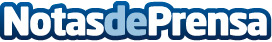 Atención Temprana: garantía de autonomía y participación de niños y familias en la sociedad, según el CGCFECon motivo del Día de la Atención Temprana, el Consejo General de Colegios de Fisioterapeutas de España recuerda la importancia de la fisioterapia como apoyo fundamental para los niños y sus familias dentro de la Atención Temprana. El grupo de trabajo de Fisioterapia en Educación y Atención Temprana del CGCFE ha realizado el primer Documento Marco sobre Fisioterapia en Atención TempranaDatos de contacto:Noelia Perlacia915191005Nota de prensa publicada en: https://www.notasdeprensa.es/atencion-temprana-garantia-de-autonomia-y Categorias: Nacional Medicina Educación Sociedad Infantil Ocio para niños http://www.notasdeprensa.es